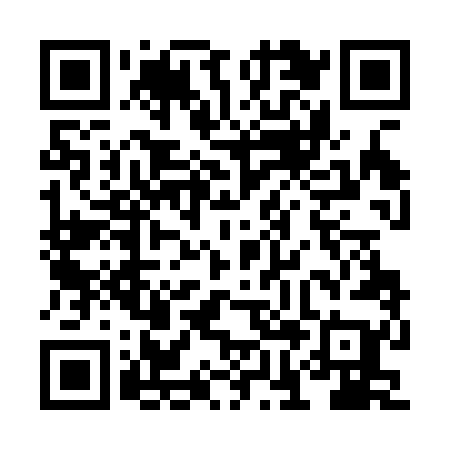 Ramadan times for Rekince, PolandMon 11 Mar 2024 - Wed 10 Apr 2024High Latitude Method: Angle Based RulePrayer Calculation Method: Muslim World LeagueAsar Calculation Method: HanafiPrayer times provided by https://www.salahtimes.comDateDayFajrSuhurSunriseDhuhrAsrIftarMaghribIsha11Mon4:194:196:1011:583:515:465:467:3112Tue4:164:166:0811:573:525:485:487:3313Wed4:144:146:0611:573:545:505:507:3514Thu4:114:116:0311:573:555:515:517:3715Fri4:094:096:0111:573:565:535:537:3916Sat4:064:065:5911:563:585:555:557:4117Sun4:044:045:5711:563:595:575:577:4318Mon4:014:015:5411:564:015:585:587:4519Tue3:593:595:5211:554:026:006:007:4720Wed3:563:565:5011:554:036:026:027:4821Thu3:543:545:4711:554:056:036:037:5022Fri3:513:515:4511:554:066:056:057:5223Sat3:483:485:4311:544:076:076:077:5424Sun3:463:465:4111:544:096:086:087:5625Mon3:433:435:3811:544:106:106:107:5926Tue3:403:405:3611:534:116:126:128:0127Wed3:383:385:3411:534:126:136:138:0328Thu3:353:355:3111:534:146:156:158:0529Fri3:323:325:2911:524:156:176:178:0730Sat3:293:295:2711:524:166:186:188:0931Sun4:264:266:2512:525:177:207:209:111Mon4:244:246:2212:525:197:227:229:132Tue4:214:216:2012:515:207:237:239:153Wed4:184:186:1812:515:217:257:259:184Thu4:154:156:1612:515:227:277:279:205Fri4:124:126:1312:505:247:287:289:226Sat4:094:096:1112:505:257:307:309:247Sun4:064:066:0912:505:267:327:329:278Mon4:034:036:0712:505:277:337:339:299Tue4:004:006:0412:495:287:357:359:3110Wed3:573:576:0212:495:297:377:379:34